РЕШЕНИЕОб утверждении  Положения об организации и проведении общественных обсуждений, публичных слушаний по вопросам градостроительной деятельности в муниципальном образовании «Большепудгинское»        	 В соответствии с Градостроительным кодексом Российской Федерации, со статьей 28 Федерального закона от 06 октября 2003 года № 131-ФЗ «Об общих принципах организации местного самоуправления в Российской Федерации, Уставом муниципального образования «Большепудгинское» - сельского поселения, Соглашением о передаче осуществления части полномочий по решению вопроса местного значения, заключенным между Администрацией Можгинского района и Администрацией муниципального образования «Большепудгинское» от 01 января 2018 года,          СОВЕТ ДЕПУТАТОВ РЕШИЛ:Утвердить прилагаемое Положение об организации и проведении общественных обсуждений, публичных слушаний по вопросам градостроительной деятельности в муниципальном образовании «Большепудгинское».опубликовать настоящее решение в сборнике «Собрание правовых актов муниципального образования «Большепудгинское» и разместить на официальном сайте муниципального образования «Большепудгинское» в информационно-телекоммуникационной сети «Интернет».Глава муниципального образования«Большепудгинское» 	                                                                                              М.В.Данилова УТВЕРЖДЕНОРешением Совета депутатов муниципального образования«Большепудгинское»от «25» июня  2018 года № 15.2ПОЛОЖЕНИЕоб организации и проведении общественных обсуждений, публичных слушаний по вопросам градостроительной деятельности вмуниципальном образовании «Большепудгинское»Общие положенияПоложение об организации и проведении публичных слушаний, общественных обсуждений по вопросам градостроительной деятельности в муниципальном образовании «Большепудгинское» (далее - Положение) разработано в соответствии с Конституцией Российской Федерации, Градостроительным кодексом Российской Федерации, Федеральным законом от 06Л 0.2003 № 131-ФЗ «Об общих принципах организации местного самоуправления в Российской Федерации», Уставом муниципального образования «Большепудгинское» (далее - МО «Большепудгинское») в целях соблюдения прав человека на благоприятные условия жизнедеятельности, прав и законных интересов правообладателей земельных участков и объектов капитального строительства.Публичные слушания и общественные обсуждения являются формой участия населения МО «Большепудгинское» в осуществлении местного самоуправления путем обсуждения проектов муниципальных правовых актов по вопросам градостроительной деятельности (далее также - проекты).Участие в публичных слушаниях, общественных обсуждениях проектов по вопросам градостроительной деятельности является свободным и добровольным.Предметом публичных слушаний, общественных обсуждений по вопросам градостроительной деятельности являются:проект Генерального плана МО «Большепудгинское» (далее – проект Генерального плана), в том числе проекты, предусматривающие внесение изменений в Генеральный план;проект Правил землепользования и застройки МО «Большепудгинское» (далее - проект Правил землепользования и застройки), в том числе проекты правовых актов по внесению в них изменений;проекты планировки территории, проекты межевания территории, а также проекты, предусматривающие внесение изменений в один из указанных утвержденных документов;проект решения о предоставлении разрешения на условно разрешенный вид использования земельного участка и (или) объекта капитального строительства;проект решения о предоставлении разрешения на отклонение от предельных параметров разрешенного строительства, реконструкции объектов капитального строительства;проект Правил благоустройства территории МО "Большепудгинское" (далее - проект Правил благоустройства территории МО «Большепудгинское»), в том числе проекты правовых актов по внесению в них изменений.5. Организатором публичных слушаний или общественных обсуждений является Администрация МО «Большепудгинское» (функциональный орган - структурное подразделение Администрации МО «Большепудгинское») (далее - организатор публичных слушаний или общественных обсуждений). По проектам, указанным в подпункте 2 пункта 4 Положения, организатором публичных слушаний или общественных обсуждений в соответствии с решением Главы МО «Большепудгинское» о проведении общественных обсуждений или публичных слушаний может являться комиссия по землепользованию и застройке, состав и порядок деятельности которой утверждается правовым актом Администрации МО «Большепудгинское».6. Форма обсуждения проектов, указанных в пункте 4 Положения (проведение публичных слушаний или общественных обсуждений), определяется в решении Главы МО «Большепудгинское» о проведении общественных обсуждений или публичных слушаний (пункты 10 и 16 Положения соответственно), исходя из проекта, подлежащего рассмотрению, и технической готовности официального сайта МО «Большепудгинское» и (или) государственной или муниципальной информационной системы, обеспечивающей проведение общественных обсуждений с использованием информационно-телекоммуникационной сети «Интернет» (далее - сеть «Интернет»), либо регионального портала государственных и муниципальных услуг (далее - информационные системы), в том числе в части обеспечения на них идентификации участников публичных обсуждений, общественных слушаний с учетом требований, установленных Федеральным законом от 27 июля 2006 года № 152-ФЗ «О персональных данных», и обеспечения реализации возможностей, предусмотренных частью 17 статьи 5.1 Градостроительного кодекса Российской Федерации. В случае отсутствия такой технической готовности решение о проведении общественных обсуждений по вопросам, указанным в пункте 4 Положения, не принимается.7. Публичные слушания, общественные обсуждения по проектам, указанным в пункте 4 Положения, проводятся в соответствии с настоящим Положением, с учетом особенностей, установленных Градостроительным кодексом Российской Федерации (за исключением случаев, когда проведение публичных слушаний, общественных обсуждений в соответствии с действующим законодательством не требуется).8. Участниками публичных слушаний, общественных обсуждений по проектам, указанным в подпунктах 1 - 3, 6 пункта 4 Положения, являются граждане, постоянно проживающие на территории, в отношении которой подготовлены данные проекты, правообладатели находящихся в границах этой территории земельных участков и (или) расположенных на них объектов капитального строительства, правообладатели помещений, являющихся частью указанных объектов капитального строительства.9. Участниками публичных слушаний, общественных обсуждений по проектам решений, указанным в подпунктах 4 и 5 пункта 4 Положения, являются граждане, постоянно проживающие в пределах территориальной зоны, в границах которой расположен земельный участок и (или) объект капитального строительства, в отношении которых подготовлены данные проекты, правообладатели находящихся в границах этой территориальной зоны земельных участков и (или) расположенных на них объектов капитального строительства, граждане, постоянно проживающие в границах земельных участков, прилегающих к земельному участку, в отношении которого подготовлены данные проекты, правообладатели земельных участков или расположенных на них объектов капитального строительства, правообладатели помещений, являющихся частью объекта капитального строительства, в отношении которого подготовлены данные проекты, правообладатели земельных участков и объектов капитального строительства, подверженных риску негативного воздействия на окружающую среду в результате реализации данных проектов, в случае, предусмотренном частью 3 статьи 39 Градостроительного кодекса Российской Федерации.2. Процедура проведения общественных обсуждений по вопросам градостроительной деятельности10. Решение о проведении общественных обсуждений по вопросам, указанным в пункте 4 Положения, принимается в форме постановления Главы МО «Большепудгинское».Постановление Главы МО «Большепудгинское» о проведении общественных обсуждений должно содержать наименование проекта, подлежащего рассмотрению на общественных обсуждениях, сроки проведения общественных обсуждений, сведения об организаторе общественных обсуждений, ответственном лице организатора общественных обсуждений за организацию и проведение общественных обсуждений. По проектам, указанным в подпункте 2 пункта 4 Положения.11. Процедура проведения общественных обсуждений состоит из следующих этапов:1) оповещение о начале общественных обсуждений;2) размещение проекта, подлежащего рассмотрению на общественных обсуждениях, информационных материалов к нему на официальномИнтернет-сайте МО «Большепудгинское» (далее - сайт МО «Большепудгинское») и(или) в информационной системе и открытие экспозиции или экспозиций такого проекта;3) проведение экспозиции или экспозиций проекта, подлежащего рассмотрению на общественных обсуждениях;4) подготовка и оформление протокола общественных обсуждений;5) подготовка и опубликование заключения о результатах общественных обсуждений.12. Подготовку оповещения о начале общественных обсуждений осуществляет организатор общественных обсуждений в течение трех рабочих дней со дня принятия решения о проведении общественных обсуждений с учетом требований, установленных частями 6 и 7 статьи 5.1 Градостроительного кодекса Российской Федерации. Форма оповещения о начале общественных обсуждений установлена приложением 1 к Положению.13. Оповещение о начале общественных обсуждений не позднее, чем за семь дней до дня размещения на сайте МО «Большепудгинское» проекта, подлежащего рассмотрению на общественных обсуждениях, подлежит опубликованию в средстве массовой информации  (на сайте МО «Большепудгинское») в порядке, установленном для официального опубликования муниципальных правовых актов МО «Большепудгинское», распространяется на информационных стендах, оборудованных около здания и в здании организатора публичных слушаний (общественных обсуждений), в	местах	 массового	скопления	граждан:В	случае	проведения	общественных обсуждений	по	проектам, указанным в подпункте 3 пункта 4 Положения, оповещение о начале общественных обсуждений дополнительно размещается на информационных стендах, оборудованных на территории, в отношении которой подготовлены проект планировки территории, проект межевания территории, а также проекты, предусматривающие внесение изменений в один из указанных утвержденных документов.В	случае	проведения	общественных обсуждений	по	проектам, указанным в подпунктах 4 и 5 пункта 4 Положения, оповещение о начале общественных обсуждений дополнительно размещается на информационных стендах, оборудованных около или в границах земельных участков, в отношении которых подготовлены соответствующие проекты, в случае, если проекты подготовлены в отношении объектов капитального строительства - около или в границах земельных участков, на которых находятся данные объекты, а также направляется правообладателям земельных участков, имеющих общие границы с земельным участком, применительно к которому рассматривается проект, правообладателям объектов капитального строительства, расположенных на земельных участках, имеющих общие границы с земельным участком, применительно к которому рассматривается проект, и правообладателям помещений, являющихся частью объекта капитального строительства, применительно к которому рассматривается проект.Информационные стенды могут быть в виде настенных или наземных конструкций. Установка информационных стендов должна обеспечивать свободный доступ к размещаемой на них информации заинтересованных лиц. Организатор общественных обсуждений обязан осуществлять контроль за состоянием информационных стендов и размещенной им информации. По окончанию срока проведения общественных обсуждений, организатором общественных обсуждений в течение трех рабочих дней со дня окончания общественного обсуждения обеспечивается удаление соответствующей информации с информационных стендов и демонтаж информационных стендов, установленных для дополнительного размещения оповещения о начале общественных обсуждений.14. В течение всего периода размещения проекта, подлежащего рассмотрению на общественных обсуждениях, и информационных материалов к нему, организатором общественных обсуждений и (или) разработчиком проекта, подлежащего рассмотрению на общественных обсуждениях, проводятся экспозиция или экспозиции такого проекта.Экспозиции	проводятся в здании Администрации МО «Большепудгинское».В ходе работы экспозиции организуются консультирование посетителей экспозиции, распространение информационных материалов о проекте, подлежащем рассмотрению на общественных обсуждениях.Консультирование посетителей экспозиции осуществляется представителями организатора общественных обсуждений и (или) разработчика проекта, подлежащего рассмотрению на общественных обсуждениях в установленные в оповещении о начале общественных обсуждений часы посещения экспозиции.Поступившие предложения и замечания по проекту, подлежащему рассмотрению на общественных обсуждениях, от посетителей экспозиции заносятся в Журнал учета посетителей экспозиции, форма которого установлена в приложении 2 к Положению. К замечаниям и предложениям в целях идентификации посетителями экспозиции прилагаются документы, определенные в пунктах 37, 38 Положения.15. Организатор общественных обсуждений в соответствии с разделом 6 Положения подготавливает и оформляет протокол общественных обсуждений, осуществляет на основании указанного протокола подготовку заключения о результатах общественных обсуждений.3. Процедура проведения публичных слушаний по вопросам градостроительной деятельности16. Решение о проведении публичных слушаний по вопросам, указанным в пункте 4 Положения, принимается в форме постановления Главы МО «Большепудгинское».17. Постановление Главы МО «Большепудгинское», должно содержатьнаименование проекта по вопросу градостроительной деятельности, подлежащего рассмотрению на публичных слушаниях, сроки проведения публичных слушаний, сведения об организаторе публичных слушаний, ответственном лице организатора публичных слушаний за организацию и проведение публичных слушаний.18. Процедура проведения публичных слушаний состоит из следующих этапов:1) оповещение о начале публичных слушаний;2) размещение проекта, подлежащего рассмотрению на публичных слушаниях, и информационных материалов к нему на сайте МО «Большепудгинское» и открытие экспозиции или экспозиций такого проекта;3) проведение экспозиции или экспозиций проекта, подлежащего рассмотрению на публичных слушаниях;4) проведение собрания или собраний участников публичных слушаний;5) подготовка и оформление протокола публичных слушаний;6) подготовка и опубликование заключения о результатах публичных слушаний.19. Подготовку оповещения о начале публичных слушаний осуществляет организатор публичных слушаний в течение трех рабочих дней со дня принятия решения о проведении публичных слушаний с учетом требований, установленных частями 6 и 7 статьи 5.1 Градостроительного кодекса Российской Федерации. Форма оповещения о начале публичных слушаний установлена приложением 1 к Положению.20. Оповещение о начале публичных слушаний не позднее, чем за семь дней до дня размещения на сайте МО «Большепудгинское» проекта, подлежащего рассмотрению на общественных обсуждениях, подлежит опубликованию в средстве массовой информации  (на сайте МО «Большепудгинское») в порядке, установленном для официального опубликования муниципальных правовых актов МО «Большепудгинское», распространяется на информационных стендах, оборудованных около здания и в здании организатора публичных слушаний (общественных обсуждений), в	местах	массового	скопления	граждан:В случае проведения публичных слушаний по проектам, указанным в подпункте 3 пункта 4 Положения, оповещение о начале публичных слушаний дополнительно размещается на информационных стендах, оборудованных на территории, в отношении которой подготовлены проект планировки территории, проект межевания территории, а также проекты, предусматривающие внесение изменений в один из указанных утвержденных документов.В случае проведения публичных слушаний по проектам, указанным в подпунктах 4 и 5 пункта 4 Положения, оповещение о начале общественных обсуждений дополнительно размещается на информационных стендах, оборудованных около или в границах земельных участков, в отношении которых подготовлены соответствующие проекты, в случае, если проекты подготовлены в отношении объектов капитального строительства - около или в границах земельных участков, на которых находятся данные объекты, а также направляется правообладателям земельных участков, имеющих общие границы с земельным участком, применительно к которому рассматривается проект, правообладателям объектов капитального строительства, расположенных на земельных участках, имеющих общие границы с земельным участком, применительно к которому рассматривается проект, и правообладателям помещений, являющихся частью объекта капитального строительства, применительно к которому рассматривается проект.Информационные стенды могут быть в виде настенных или наземных конструкций. Установка информационных стендов должна обеспечивать свободный доступ к размещаемой на них информации заинтересованных лиц. Организатор публичных слушаний обязан осуществлять контроль за состоянием информационных стендов и размещенной им информации. По окончанию срока проведения публичных слушаний, организатором публичных слушаний в течение трех рабочих дней со дня окончания публичных слушаний обеспечивается удаление соответствующей информации с информационных стендов и демонтаж информационных стендов, установленных для дополнительного размещения оповещения о начале общественных обсуждений.21. В течение всего периода размещения проекта, подлежащего рассмотрению на публичных слушаниях, и информационных материалов к нему, организатором публичных слушаний и (или) разработчиком проекта, подлежащего рассмотрению на публичных слушаниях, проводятся экспозиция или экспозиции такого проекта.Экспозиции	проводятся в здании Администрации МО «Большепудгинское».В ходе работы экспозиции организуются консультирование посетителей экспозиции, распространение информационных материалов о проекте, подлежащем рассмотрению на публичных слушаниях.Консультирование посетителей экспозиции осуществляется представителями организатора публичных слушаний и (или) разработчика проекта, подлежащего рассмотрению на публичных слушаниях, в установленные в оповещении о начале публичных слушаний часы посещения экспозиции.Поступившие предложения и замечания по проекту, подлежащему рассмотрению на публичных слушаниях, от посетителей экспозиции заносятся в Журнал учета посетителей экспозиции, форма которого установлена в приложении 2 к Положению. К замечаниям и предложениям в целях идентификации посетителями экспозиции прикладываются документы, определенные в пунктах 37, 38 Положения.22. Участники публичных слушаний, указанные в пунктах 8 и 9 Положения, желающие участвовать в собрании участников публичных слушаний (далее также - собрание), явившиеся до окончания времени регистрации участников собрания и по адресу проведения собрания, которые указаны в оповещении о начале проведения публичных слушаний, регистрируются организатором публичных слушаний при предъявлении паспорта гражданина Российской Федерации или действующего временного удостоверения личности, выданного на срок оформления паспорта гражданина Российской Федерации.23. Регистрация осуществляется путем внесения в лист регистрации собрания участников публичных слушаний, форма которого установлена в приложении 3 к Положению, сведений об участнике собрания на основании предъявленных им документов, удостоверяющих личность. В случае, если участник собрания действует от имени юридического лица, наряду с документами, удостоверяющими его личность, предъявляются документы, подтверждающие его полномочия действовать от имени юридического лица.24. Гражданин, участвуя в собрании участников публичных слушаний, подтверждает свое согласие на обработку его персональных данных путем проставления личной подписи в листе регистрации собрания участников публичных слушаний.25. Председательствующим на собрании участников публичных слушаний является Глава МО «Большепудгинское» или иное уполномоченное им должностное лицо Администрации МО «Большепудгинское».Председательствующий ведет собрание и следит за порядком обсуждения вопросов повестки дня собрания.26. После завершения регистрации председательствующий открывает собрание участников публичных слушаний, представляет себя и секретаря собрания, оглашает наименование проекта, по которому проводятся публичные слушания, дату и номер решения о назначении публичных слушаний, предложения по порядку проведения (регламенту) собрания, сообщает общее количество зарегистрировавшихся участников собрания, оглашает повестку и примерный регламент собрания, предоставляет слово докладчикам, содокладчикам и выступающим.27. Участники собрания подают председательствующему заявки на выступления в письменной форме.28. Время выступления участников собрания определяется председательствующим исходя из количества поступивших заявок на выступления и времени, отведенного для проведения публичных слушаний, регламента собрания, принятого участниками собрания, но не может быть более	минут на одно выступление.29. В ходе проведения собрания участники публичных слушаний вправе вносить замечания и предложения, касающиеся рассматриваемого проекта, как в письменной, так и в устной форме.30. По окончании выступлений докладчика, содокладчика, участников собрания (или при истечении предоставленного времени) председательствующий предоставляет время для ответов на поступившие замечания и предложения.31. Замечания и предложения, касающиеся проекта, по которому проводятся публичные слушания, внесенные в ходе проведения собрания участниками публичных слушаний в письменной форме, озвучивает председательствующий или докладчик, содокладчик, которым данные замечания и предложения были внесены.32. По итогам проведения собрания зарегистрировавшимися в соответствии с пунктами 22 и 23 Положения участниками собрания принимается решение, содержащее рекомендации главе МО «Большепудгинское», принять либо отклонить проект, по которому проводятся публичные слушания (далее - решение).33. Решение участников собрания принимается большинством голосов от числа зарегистрированных участников собрания. Итоги голосования заносятся в протокол собрания.34. Организатор публичных слушаний в соответствии с разделом 6 Положения подготавливает и оформляет протокол публичных слушаний, осуществляет на основании указанного протокола подготовку заключения о результатах публичных слушаний.4. Порядок приема предложений по проектам, выносимым на публичные слушания или общественные обсуждения35. В период размещения на сайте МО «Большепудгинское» проекта, подлежащего рассмотрению на публичных слушаниях или общественных обсуждениях, и информационных материалов к нему и проведения экспозиции или экспозиций такого проекта, участники публичных слушаний, общественных обсуждений, прошедшие в соответствии с пунктом 37 Положения идентификацию, имеют право вносить предложения и замечания, касающиеся такого проекта:1) посредством сайта МО «	Большепудгинское» (в случае проведения общественных обсуждений);2) в письменной форме в адрес организатора публичных слушаний и общественных обсуждений;3) в письменной или устной форме в ходе проведения собрания или собраний участников публичных слушаний (в случае проведения публичных слушаний);4) посредством записи в Журнале учета посетителей экспозиции проекта, подлежащего рассмотрению на публичных слушаниях, общественных обсуждениях, форма которого установлена в приложении 2 к Положению.36. Предложения и замечания, внесенные в соответствии с пунктом 35 Положения, подлежат регистрации организатором публичных слушаний, общественных обсуждений в день их поступления, а также обязательному рассмотрению организатором публичных слушаний, общественных обсуждений, за исключением случаев выявления фактов представления участником	публичных слушаний, общественных	обсуждений недостоверных сведений.37. Участники публичных слушаний, общественных обсуждений, за исключением случаев, установленных	частью 13	статьи 5.1 Градостроительного кодекса Российской Федерации, в целях идентификации представляют	организатору публичных слушаний, общественных обсуждений при внесении замечаний и предложений сведения о себе (фамилию, имя, отчество (при наличии), дату рождения, адрес места жительства (регистрации) - для физических лиц; наименование, основной государственный регистрационный номер, место нахождения и адрес - для юридических лиц) с приложением копий документов, подтверждающих данные сведения.Участники публичных слушаний, общественных	обсуждений, являющиеся правообладателями соответствующих земельных участков и (или) расположенных на них объектов капитального строительства и (или) помещений, являющихся частью указанных объектов капитального строительства, также представляют сведения соответственно о таких земельных участках, объектах капитального строительства, помещениях, являющихся частью указанных объектов капитального строительства, из Единого государственного реестра недвижимости и иные документы, устанавливающие или удостоверяющие их права на такие земельные участки, объекты капитального строительства, помещения, являющиеся частью указанных объектов капитального строительства.38. В случае внесения предложений и замечаний в письменной форме, документы, указанные в пункте 37 Положения, предоставляются участниками публичных слушаний, общественных обсуждений в виде копий этих документов.В случае направления предложений и замечаний посредством сайта МО «Большепудгинское», документы, указанные в пункте 37 Положения, предоставляются участниками общественных обсуждений в форме электронных документов путем заполнения электронной формы обращения. Электронные документы (электронные образы документов), прилагаемые к заявлению, в том числе доверенности, направляются в виде файлов в форматах PDF, TIF. Качество предоставляемых электронных документов (электронных образов документов) в указанных форматах должно позволять в полном объеме прочитать текст документа и распознать его реквизиты. Каждый отдельный документ должен быть загружен в виде отдельного файла. Количество файлов должно соответствовать количеству направляемых документов, а наименования файлов должны позволять идентифицировать документы.Сроки проведения публичных слушаний, общественных обсуждений по вопросам градостроительной деятельности39. Срок проведения публичных слушаний, общественных обсуждений по проектам, указанным в подпунктах 1,3,6 пункта 4 Положения, с момента оповещения жителей МО «Большепудгинское» о начале их проведения до дня опубликования	заключения о результатах публичных слушаний, общественных обсуждений не может быть менее одного месяца и более трех месяцев.40. Продолжительность публичных слушаний, общественных обсуждений по проекту, указанному в подпункте 2 пункта 4 Положения, составляет не менее двух и не более четырех месяцев со дня опубликования такого проекта.В случае подготовки изменений в Правила землепользования и застройки в части внесения изменений в градостроительный регламент, установленный для конкретной территориальной зоны, публичные слушания, общественные	обсуждения по	внесению изменений	в Правила землепользования и застройки проводятся в границах территориальной зоны, для которой установлен такой градостроительный регламент. В этих случаях срок проведения публичных слушаний, общественных обсуждений не может быть более чем один месяц.41. Срок проведения публичных слушаний, общественных обсуждений по проектам, указанным в подпунктах 4, 5 пункта 4 Положения, со дня оповещения жителей МО «Большепудгинское» о начале их проведения до дня опубликования заключения о результатах публичных слушаний, общественных обсуждений не может быть более одного месяца.6. Результаты публичных слушаний, общественных обсуждений42. Протокол публичных слушаний, общественных обсуждений в течение трех дней со дня окончания публичных слушаний, общественных обсуждений подготавливается и подписывается организатором публичных слушаний, общественных обсуждений. Форма протокола установлена приложением 4 к Положению.43. В протоколе публичных слушаний, общественных обсуждений указываются:1) дата оформления протокола публичных слушаний, общественных обсуждений;2) информация об организаторе публичных слушаний, общественных обсуждений;3) информация, содержащаяся в опубликованном оповещении о начале публичных слушаний, общественных обсуждений, дата и источник его опубликования;4) информация о сроке, в течение которого принимались предложения и замечания участников публичных слушаний, общественных обсуждений;5) информация о территории, в пределах которой проводились публичные слушания, общественные обсуждения;6) все предложения и замечания участников публичных слушаний, общественных обсуждений с разделением на предложения и замечания граждан, являющихся участниками публичных слушаний, общественных обсуждений и постоянно проживающих на территории, в пределах которой проводились общественные обсуждения, и предложения и замечания иных участников публичных слушаний, общественных обсуждений.44. К протоколу публичных слушаний, общественных обсуждений прилагается перечень принявших участие в рассмотрении проекта участников публичных слушаний, общественных обсуждений, включающий в себя сведения об участниках публичных слушаний, общественных обсуждений (фамилию, имя, отчество (при наличии), дату рождения, адрес места жительства (регистрации) - для физических лиц; наименование, основной государственный регистрационный номер, место нахождения и адрес - для юридических лиц).45. Участник публичных слушаний или общественных обсуждений, который внес предложения и замечания, касающиеся проекта, рассмотренного на публичных слушаниях или общественных обсуждениях, имеет право получить выписку из протокола проведенных публичных слушаний или общественных обсуждений, содержащую внесенные этим участником предложения и замечания.46. На основании протокола публичных слушаний, общественных обсуждений организатор публичных слушаний, общественных обсуждений осуществляет подготовку заключения о результатах публичных слушаний, общественных обсуждений (далее - заключение) в течение трех дней со дня подписания протокола публичных слушаний, общественных обсуждений. Форма заключения установлена приложением 5 к Положению.47. В заключении указываются:1) дата оформления заключения;2) наименование проекта, рассмотренного на публичных слушаниях, общественных обсуждениях, сведения о количестве участников публичных слушаний, общественных обсуждений, которые приняли участие в публичных слушаниях, общественных обсуждениях;3) реквизиты протокола публичных слушаний, общественных обсуждений, на основании которого подготовлено заключение;4) содержание внесенных предложений и замечаний участников публичных слушаний, общественных обсуждений с разделением на предложения и замечания граждан, являющихся участниками публичных слушаний, общественных обсуждений и постоянно проживающих на территории, в пределах которой проводились публичные слушания, общественные обсуждения, и предложения и замечания иных участников публичных слушаний, общественных обсуждений. В случае внесения несколькими участниками публичных слушаний, общественных обсуждений одинаковых предложений и замечаний допускается обобщение таких предложений и замечаний;5) аргументированные рекомендации организатора публичных слушаний, общественных обсуждений о целесообразности или нецелесообразности учета внесенных участниками публичных слушаний, общественных обсуждений предложений и замечаний и выводы по результатам публичных слушаний, общественных обсуждений.48. Заключение о результатах публичных слушаний, общественных обсуждений подлежит опубликованию в средстве массовой информации 	(на сайте МО «Большепудгинское	») в порядке, установленном для официального опубликования муниципальных правовых актов МО «Большепудгинское», и размещается на сайте МО «Большепудгинское».7. Финансирование публичных слушаний, общественных обсуждений49. Финансирование материально-технического и информационного обеспечения организации, подготовки и проведения публичных слушаний, общественных обсуждений является расходным обязательством муниципального образования «Большепудгинское» и осуществляется в пределах средств бюджета муниципального образования «Большепудгинское», предусмотренных на эти цели на соответствующий финансовый год.50. Расходы, связанные с организацией и проведением публичных слушаний, общественных обсуждений по проекту решения о предоставлении разрешения на условно разрешенный вид использования, по проекту решения о предоставлении разрешения на отклонение от предельных параметров разрешенного строительства, реконструкции объектов капитального строительства, несет физическое или юридическое лицо, заинтересованное в предоставлении такого разрешения.Приложение 1                 к Положению об организации и проведению общественныхобсуждений,	публичных слушаний по вопросам градостроительной деятельности в муниципальном образовании «Большепудгинское»ОПОВЕЩЕНИЕо начале публичных слушаний (общественных обсуждений)Организатор проведения публичных слушаний	(общественных обсуждений):	Администрация муниципального образования «Большепудгинское» (или уполномоченный орган Администрации муниципального образования «Большепудгинское», или Комиссия по землепользованию и застройке),	____ действующая (действующий) в соответствии (указать вид муниципального правового акта, определяющий организатора публичных слушаний (общественных обсуждений), реквизиты и наименование) оповещает о начале публичных слушаний (общественных обсуждений)	по	проекту (наименование проекта)Перечень информационных материалов к рассматриваемому проекту:1._____________________________________________________.Проект, информационные материалы к нему будут размещены с «	» 	 20	 года на официальном сайте органов	местного самоуправления муниципального образования «	» в сети Интернет в разделе «	» по адресу http://www.	и (или) в информационной системе	.Срок проведения публичных слушаний (общественных обсуждений): с «	»	20	г. до «	»	20	г.Для публичных слушаний: собрание (собрания) участников публичных слушаний будет проведено (будут проведены) «	» 	20	 года(дата, время, адрес)срок регистрации участников публичных слушаний с ________до                                                                                                        (время регистрации)С документацией по подготовке и проведению публичных слушаний (общественных обсуждений) можно ознакомиться на экспозиции (экспозициях) по следующему адресу:(место, дата открытия экспозиции)Срок проведения экспозиции:_______________________________________________(дни и часы, в которое возможно посещение экспозиции)Предложения и замечания по проекту можно подавать в срок до «	»	20	г.:1) посредством сайта муниципального образования «	» всети Интернет (http://www.	) (для общественных обсуждений);2) в письменной форме по адресу:	(в случае проведения публичных слушаний - также в письменной и устной форме в ходе проведения собрания или собраний участников публичных слушаний);3) посредством записи в книге (журнале) учета посетителей экспозиции проекта, подлежащего рассмотрению на публичных слушаниях (общественных обсуждениях).Участники публичных слушаний, общественных обсуждений при внесении замечаний и предложений в целях идентификации представляют сведения о себе (фамилию, имя, отчество (при наличии), дату рождения, адрес места жительства (регистрации) - для	физических	лиц;наименование, основной государственный регистрационный номер, место нахождения и адрес - для юридических лиц) с приложением копий документов, подтверждающих такие сведения.Участники публичных слушаний (общественных обсуждений), являющиеся правообладателями соответствующих земельных участков и (или) расположенных на них объектов капитального строительства и (или) помещений, являющихся частью указанных объектов капитального строительства, также представляют сведения соответственно о таких земельных участках, объектах капитального строительства, помещениях, являющихся частью указанных объектов капитального строительства, из Единого государственного реестра недвижимости и иные документы, устанавливающие или удостоверяющие их права на такие земельные участки, объекты капитального строительства, помещения, являющиеся частью указанных объектов капитального строительства.Порядок проведения публичных слушаний, общественных обсуждений определен в решении  от «___» _________	 20	 года № 	 «Об утверждении Положения об организации и проведении общественных	обсуждений, публичных слушаний по вопросам градостроительной деятельности в муниципальном образовании «______________».Администрация муниципального образования«____________»(уполномоченный орган Администрациимуниципального образования «_____________»илиКомиссия по землепользованию и застройке )Приложение 2к Положению об организации и проведению общественных обсуждений, публичных слушаний по вопросам градостроительной деятельности в муниципальном образовании « »ЖУРНАЛучета посетителей экспозиции проектапо проекту ______________________________________________________________		Время проведения: с «_____» __________20___	г. до «_____» __________20___г.Место проведения:___________________________________________________Подпись представителя организатора проведения публичных слушаний, общественных обсужденийПриложение 3к Положению об организации и проведению общественных обсуждений, публичных слушаний по вопросам градостроительной деятельности в муниципальном образовании« »РЕГИСТРАЦИОННЫЙ ЛИСТ
собрания участников публичных слушанийпо проекту_________________________________________	Дата проведения: «___» ___________20	г.	Место проведения:__________________________Подпись представителя организатора проведения публичных слушанийПриложение 4к Положению об организации и проведению	общественныхобсуждений, публичных слушаний по вопросам	градостроительнойдеятельности	в муниципальномобразовании «	»ПРОТОКОЛпубличных слушаний (общественных обсуждений)«____» __________20___года                                                                           	№Организатор проведения публичных слушаний (общественных обсуждений):	Администрация муниципального образования«	» (или уполномоченный орган Администрациимуниципального образования «	», или Комиссия поземлепользованию и застройке 	), действующая(действующий) в соответствии (указать вид муниципального правового акта, определяющий организатора публичных	слушаний	(общественныхобсуждений), реквизиты и наименование).По проекту:	.(информация, содержащаяся в опубликованном оповещении о начале публичных слушаний (общественных обсуждений))Оповещение о начале проведения публичных слушаний опубликовано	в	,(дата)размещено на информационных стендах	.(адреса и дата размещения)Предложения и замечания участников публичных слушаний (общественных обсуждений) по проекту	принимались	с 	 до(срок, в течение которого принимались предложения и замечания)Публичные слушания (общественные обсуждения) проводились на территории (территориях) по адресу:	.В публичных слушаниях (общественных обсуждениях) приняло участие (указать количество человек).Приложение: Перечень принявших участие в рассмотрении проекта участников публичных слушаний (общественных обсуждений)** на	листах.Г лава муниципального образования «	»(Руководитель уполномоченного органа Администрации муниципального образования«	»илиПредседатель Комиссии по землепользованию и застройке	)<*> Указываются все предложения и замечания участников публичных слушаний (общественных обсуждений) с разделением на предложения и замечания граждан, являющихся участниками общественных обсуждений или публичных слушаний и постоянно проживающих на территории, в пределах которой проводятся общественные обсуждения или публичные слушания, и предложения и замечания иных участников общественных обсуждений или публичных слушаний). В случае внесения несколькими участниками одинаковых предложений и замечаний допускается обобщение таких предложений и замечаний.<**> Данный перечень включает в себя сведения об	участникахобщественных обсуждений или публичных слушаний (фамилию, имя, отчество (при наличии), дату рождения, адрес места	жительства(регистрации) - для физических лиц; наименование, основной государственный регистрационный номер, место нахождения и адрес - для юридических лиц).Приложение 5к Положению об организации и проведению	общественныхобсуждений, публичных слушаний по вопросам	градостроительнойдеятельности	в муниципальномобразовании «	»ЗАКЛЮЧЕНИЕо результатах публичных слушаний (общественных обсуждений)«	»	20	года(дата оформления заключения)Организатор публичных слушаний (общественных обсуждений) -Администрация муниципального образования «	» (илиуполномоченный орган Администрации муниципального образования«	», или Комиссия по землепользованию и застройке	), действующая (действующий) в соответствии (указать видмуниципального правового акта, определяющий организатора публичных слушаний (общественных обсуждений), реквизиты и наименование), по результатам проведения публичных слушаний (общественных обсуждений) по проекту	Количество участников, которые приняли участие в публичных слушаниях (общественных обсуждениях)	На основании протокола публичных слушаний (общественныхобсуждений) от «	»	20	г. №	.(реквизиты протокола публичных слушаний (общественных обсуждений))Рассмотрев предложения и замечания по проекту—						эРЕШИЛ:(аргументированные рекомендации организатора публичных слушаний (общественных обсуждений) о целесообразности (нецелесообразности) внесенных участниками публичных слушаний (общественных обсуждений) предложений и замечаний)Г лава муниципального образования «	»(Руководитель уполномоченного органа Администрации муниципального образования«	»илиПредседатель Комиссии по землепользованию и застройке	)<*> Указываются все предложения и замечания участников публичных слушаний (общественных обсуждений) с разделением на предложения и замечания граждан, являющихся участниками общественных обсуждений или публичных слушаний и постоянно проживающих на территории, в пределах которой проводятся общественные обсуждения или публичные слушания, и предложения и замечания иных участников общественных обсуждений или публичных слушаний). В случае внесения несколькими участниками одинаковых предложений и замечаний допускается обобщение таких предложений и замечаний.Совет депутатовмуниципального образования«Большепудгинское»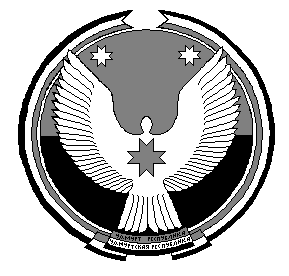 «Бадӟым  Пудга»муниципал  кылдытэтысьдепутатъёслэн  Кенешсы  с. Большая Пудга25 июня 2018 года         № 15.2№ п/пФ.И.О.(последнее - приналичии)В случаеобращения отимениюридическоголица -наименованиеюр. лица, Ф.И.О.(последнее - приналичии)представителяГодрожденияПаспортныеданныеВ случаеобращения отимениюридическоголица - основнойгосударственныйрегистрационныйномерМестожительстваВ случаеобращения отимениюридического лица -местонахождения иадресДатаДатаПредложения и замечания(с приложениемдокументов,идентифицирующихучастника)Предложения и замечания(с приложениемдокументов,идентифицирующихучастника)Подписьучастникапубличныхслушаний,общественныхобсужденийПодписьучастникапубличныхслушаний,общественныхобсуждений№ п/пФ.И.О.(последнее - приналичии)В случаеобращения отимениюридическоголица -наименованиеюр. лица, Ф.И.О.(последнее - приналичии)представителяГодрожденияПаспортныеданныеВ случаеобращения отимениюридическоголица - основнойгосударственныйрегистрационныйномерМестожительстваВ случаеобращения отимениюридического лица -местонахождения иадресNп/пФамилия, имя, отчество (последнее - при наличии) (наименование юридического лица)Г од рождения (основной государственн ыйрегистрационн ый номер для юридического лица)ПаспортныеданныеМесто жительства (место нахождения и адрес для юридическо го лица)Согласие на обработку персональных данныхПодписьДаю согласие организатору, ответственному за организацию и проведение публичных слушаний (адрес места проведения собрания участников публичных слушаний: ), на обработку своих персональных данных - любые действия (операции) или совокупность действий(операций), совершаемых с использованием средств автоматизации или без использования таких средств с персональными данными, включая сбор, запись, систематизацию, накопление, хранение, уточнение (обновление, изменение), извлечение, использование, передачу (распространение, предоставление, доступ), обезличивание, блокирование, удаление, уничтожение персональных данных в целях участия в публичных слушаниях по проекту муниципального правового актаПеречень персональных данных, на обработку которых дается согласие: фамилия, имя, отчество; дата рождения; адрес места жительства, данные паспорта. Согласие на обработку персональных данных действует в течение одного года со дня его подписания и может быть отозвано мной в любое время на основании моего письменного заявления в комиссию, ответственную за организацию и проведение публичных слушаний.Участник публичных слушаний (общественных обсуждений), внесший предложение и (или) замечаниеСодержание предложений и (или) замечанийПредложения и замечания граждан, являющихся участниками публичных слушаний (общественных обсуждений)*Предложения и замечания граждан, являющихся участниками публичных слушаний (общественных обсуждений)*Участник публичных слушаний (общественных обсуждений), внесший предложение и (или) замечаниеСодержание предложений и (или) замечаний